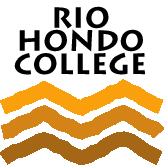 Fitness Specialist Certificate ProgramAdvisory Committee MeetingSeptember 19, 2019In attendance:  Jodi Senk, Steve Hebert, Joel Ramirez, Kent Vo, Kathy Pudelko, Jose Gonzalez, Kathy Barlow, Bianca Urquidi, Todd Lim, Rachel Lopez, Jennifer Tanaka, Sally Villeza, Karl Aragundi, Kelly Okamoto, Christine Alcala, Dr. Rosie Badolla, Phil LozanoAgenda ItemDiscussionFollow-upWelcome and IntroductionMeeting called to order:  5:00pm. Jodi welcomed everyone. She asked that each attendee introduce themselves and give a brief statement of their background and where they came from.  Fall 2018 Minutes and approvalMinutes reviewedJennifer Tanaka motioned to accept and approve the minutes.  Seconded by Kathy PudelkoCall for questionsCall for vote:  Unanimous AyeCertificate Program Updates Fitness Specialist 1)Jodi Senk happily shared how classes are fuller than normal. 2) Jodi Senk reported on the new brochure for Yoga Instructor starting 10/15. 3) She emphasized the need to continue to utilize former students as guest speakers for current classes. Joel and Ken did guest speak for the program this year. She reported on the field trip the internes took this past Spring semester to Equinox Sports Complex. The students enjoyed taking the tour with the master trainer. 4)  Jodi reiterated the program was awarded a Bronze Star-  our students are getting jobs with high earning wages with increase as much as 18%. Coaching Certificate Jennifer Tanaka stated that we are going the direction of online classes. She personally took summer courses pertaining to OEI Rubric and Psychology.  It was also shared that the Sports Education and Exercise Psychology have been written and are waiting to be approved.  The coaching certificate is now 18 units with the addition of the psychology class. Jodi reminded the committee that all our certificates “stack”. Meaning a student can start one program and continue onto the others. Because many of the classes required overlap. A discussion started regarding funds to help with certification. Possibly use last year CTE $ to pay for exams (50.00 towards ASAP and CIF) and filming. Steve Hebert stated a future discussion will take place to problem solve, involving networking.Jennifer suggested for publicity to create a certificate fact sheet handout as opposed to a brochure, to be more informative and visually friendly.Q. Jennifer Tanaka-How could there be an Internship for Coaching certificate? A. Jodi Senk suggested a “Capstone Project”.New CertificatesSteve Hebert announced that the Chancellor’s office has just approved the following certificates: 1. Yoga Teacher Training, 2. Strength and Performance Coach, and 3) Community Health Care Worker. 4) Waiting for approval for Dance certificate.New courses for the new certificate will be Fitness and Sport management, Sport and Exercise Psychology, and Sports Law and Ethics. Q. Jennifer Tanaka “Can we have counseling for KIN classes?”Discussion:Kathy Barlow explained that WHS has staff on hand during registration to answer questions. She suggested to use peer experienced graduates from the program to help students, which also helps with retention. It was suggested to Joel shared at CSU there are many career paths beside the usual OT, PT, Sports Med, and etc…Kathy Pudelko reminded all that Rio used to have a mentor program, but the Counselors shut it down. Q. “Can we bring this program back?”A. Steve Hebert encouraged, “Yes, let’s do it!” Jodi suggested to rename the class “Exploration of careers.”  Joel replied CSU grad students help to direct resources for students. Steve Hebert requested to take this to the Academic Senate and stated “All departments should have mentors.Kathy Pudelko motioned to use CTE Strong Grant for Coaching certificate to be fully online. Seconded by Kathy Barlow.Call for vote: Unanimous AyeJodi Senk motioned to use the CTE Strong Grant to use for the Sport/Fitness Management new program, courses and to be fully online. Seconded by Jennifer Tanaka. Call for vote: Unanimous AyePerkins/CTE/ Strong Workforce EquipmentSteve Hebert gave kudos to Jodi for attaining the grant and making the new equipment in the weight room happen.Learning Technologies Jodi Senk shared that while looking into Hudl, the budget wasn’t able to afford it at this time, but hopefully next year.Jodi also requested to have future writers for new courses that would be paid by a stipend from CTE Strong Grant.Training Jodi spoke of how 7 people from Rio Hondo are trained in POCR and 3 are from the Kinesiology Department. Kathy Pudelko mentioned that the future of community colleges will be highly online.Community Fitness and Career Day Jodi stated she had a personal connection friend that owns her on business, as a suggestion to host the event. Date TBD.Marketing / New Brochures / WebsiteA productive discussion started with Kathy Pudelko mentioning to promote by using Instagram, social media and the KDA website.Jennifer Tankaka brought up marketing with the registration process and Family Night (Henry Gee). For 2019/20 April 4th is the deadline for Fall returning students and the end of June for new students. Arranging bus trips to tour KDA dept. and mini labs to share what’s offered was added by Kathy and Joel. Rachel Lopez offered to run classes on “Woman’s Day”, in the KDA dept. as well. Q. Who are we trying to recruit?New freshman, sophomores, people beginning a 2nd career and improve their resume, as well as coaching dads wanting to do something. There really isn’t a certain population.Dr.Rosie Badolla suggested to promote at Open House nights at the HS level. She also said that her students complained that counselors don’t know the programs and there are issues with counseling steering away students.Jennifer Tanaka volunteered to meet with RH Outreach to educate and recruit at HS, per Steve Hebert’s suggestion. It would be fun to hand out stickers, lanyards, wrist bands and other trinkets.Phil Lozano motioned to attain writers for new courses with a stipend. Seconded by Joel Ramirez Call for vote: Unanimous AyeOtherKathy Pudelko inquired if there is a CTE paid person just for KDA? Next year Advisory committee meeting scheduled for Thursday September 24, 2020Jodi thanked all for coming- See you next year.Meeting adjourned at 6:30pm.